Lower Valley Fire Protection District168 North Mesa, Fruita CO. 81521Office: 970-858-3133 Fax: 970-858-7620lowervalleyfire.comCLEARANCE PERMITPlease Complete All Area(s)Project Name:														Project Address:					 City:			State:		Zip Code:		Scope of Work:													Contractor InformationContact Name:							Business Number:				Company: 								Email:						Address:						 City:			State:		Zip Code:		Project Information(Entire Structure) Sq. Footage:		(Scope of Work) Sq. Footage:		(Entire Structure) # of stories: 		Building Construction Type Per IBC:         V-B       II-B        III-B       V-A       IV       III-A       II-A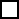 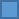 Occupancy Type Per IBC (check all that apply to structure)Office Use Only				LVFD Review CommentsAssembly A-1 A-2 A-3 A-4Institutional / Day Care I-1 I-2 I-3 I-4Business Office BMercantile / Retail MEducational EResidential R-1 R-2 R-3 R-4Factory / Industrial F-1 F-2Storage / Warehouse S-1 S-2High Hazard H-1 H-2 H-3 H-4/ H-5Utility / Miscellaneous UFire Sprinkler System: Fully Sprinklered Partially Sprinklered Not SprinkleredFire Alarm System: Fully Alarmed Partially Alarmed Not AlarmedType of Work: Tenant Finish - Interior Tenant Finish – Exterior Building- Addition Building- New